 Liebe Ehrenamtliche in der Göttinger Flüchtlingshilfe, liebe Freunde des Bürgerfrühstücks,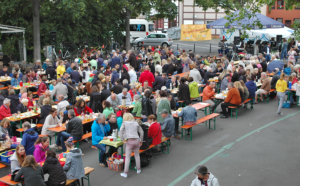 das 7. Göttinger Bürgerfrühstück findet am Sonntag, den 18. Juni 2017, von 11 bis 14 Uhr auf dem Wochenmarktplatz (Hospitalstraße) statt. Wie im letzten Jahr gibt es Freitische für Menschen  die ehrenamtlich in der Bürgerstiftung Göttingen bzw. in der Flüchtlingshilfe bei weiteren Trägern engagiert sind. Besonders erwünscht ist, wenn Sie von Ihnen begleitete Geflüchtete zum Bürgerfrühstück mitbringen!  Die Teilnahme sowie die Frühstücksverpflegung ist kostenlos, ist aber nur bei vorheriger Anmeldung und verbindlicher Buchung konkreter nummerierter Tische bzw. Einzelplätze möglich. Die Anmeldung hat bis zum 1. Juni 2017 bei (Kontaktdaten der jeweiligen Ehrenamtskoordinatoren) zu erfolgen.Beachten Sie bitte, dass der 18. Juni in den Ramadan fällt. Das Frei-Frühstück ist auf Wunsch ohne Schweinefleisch erhältlich. Geschirr wird gestellt.Für alle anderen Gäste gilt:  Ab sofort können Sie Ihren Lieblingstisch (€ 50 für 8 Personen) oder Einzelplätze ( je € 6,25) buchen. Frühstückskörbe mit Heißgetränken (incl. Geschirr) können für € 5 pro Person vorbestellt bzw. auf der Veranstaltung erworben werden. Selbstverständlich besteht auch wieder die Möglichkeit, das eigene Frühstück mitzubringen. Ein buntes Kinder- und Kulturprogramm  bietet Spaß und Unterhaltung. Auch eine große Tombola ist geplant.Das Vorbereitungsteam freut sich auf Sie!Mit freundlichen GrüßenAndreas SchreckBürgerstiftung GöttingenLange Geismarstr. 7137073 GöttingenTel. 0551-38489872post@buergerstiftung-goettingen.dewww.buergerstiftung-goettingen.de